Rights of a Husband in IslamAmna AnwaarFriday March 09, 2018Islam has defined the rights of both wives and husbands for your ease.KnowledgeAllah (SWT) has ordained a certain set of duties and responsibilities upon the believing men and women, which include the rights and duties of husbands and wives. In order to create a balance, both husband and wife enjoy their own well-defined rights in their own capacities, as quoted in the Holy Quran:“And they (women) have rights (over their husbands) similar (to those of their husbands) over them to what is reasonable, but men have a degree (of responsibility) over them” (Quran 2:228)Through the beautiful discourse of the Holy Quran and Sunnah, Muslims come to learn about the various rights that Allah (SWT) has enjoined upon His creation – in a practical and detailed manner. Without the fulfillment of these basic rights, the whole institution of marriage would cease to remain healthy and sustainable – it would fall apart. Just as women enjoy a set of rights upon their husbands, husbands also possess certain rights over their wives in return.Here is a look at some of the rights possessed by a husband in the realm of Islam:1- Obedience and Respect:In the natural scheme of things, Allah (SWT) has made men the protectors and guardians of women – it is their rightful and obligatory duty to take care of women and provide for them (physically and financially) as stated in the Holy Book of Allah (SWT):"Men are the maintainers of women, because Allah has made some of them to excel others, and because they spend out of their property.”(Quran 4:34)Hence, there is a certain level of respect in the relationship where men are the protectors of women. It is enjoined upon the wife to be respectful of her husband and to not be disobedient when it comes to matters of the family, children, wealth etc. and to exercise patience and obedience with her husband.2- The Wife to be Available for her HusbandIn Islam, once a couple is married, the wife is not to refuse her husband when it comes to sexual fulfillment. Unless or until the wife is not feeling or unable to have intercourse due to obligatory fasts, periods etc., she is obliged to make herself available to her husband upon the commencement of their marriage whenever he asks her. A wife’s refusal of her husband’s request for physical intimacy is greatly condemned by Allah (SWT) as is showcased in the following hadith:Narrated by Abu Hurayrah (RA):“The Messenger of Allah (PBUH) said: ‘When a man calls his wife to his bed and she refuses, and he went to sleep angry with her, the angels will curse her until morning.’” (Muslim, 1436)The main rationale behind this is so that the husband does not fall astray and commit Zina.3- Barring anyone who the Husband dislikesOne of the rights a husband holds over his wife is that the wife must not allow any individual to enter their house which the husband does not like or approve of. Even in the very last sermon of the Holy Prophet (PBUH), he shed light upon the rights of men and women and instructed that the wives are not to allow any person into their houses that the husband does not approve of.“You have rights over your women and your women have rights over you. Your rights over your women are that they should not let anyone whom you dislike sit on your bed and they should not let anyone whom you dislike enter your house. Their rights over you are that you should feed and clothe them well.” (Tirmidhi, 1163)4- Good and Kind Treatment of the HusbandJust as the wife enjoys the right to kind behavior from her husband, the husband also enjoys the right to receive good and kind treatment from his wife. If there is no mutual kindness and respect between a husband and wife, there can be no companionship or understanding, which will eventually result in the decaying of the marriage. The husband and the wife, both, should implement and practice compassion, forgiveness, and gentleness in their relationship on an everyday basis and work towards creating a healthy and happy environment for their family and themselves.Islam is a religion founded upon equality, justice, fairness, love, and humanity. Thus, it is not surprising that Islam ordains both the husband and wife to exercise their own set of rights and freedom in a marriage, which are meant to nurture and beautify the whole institution of marriage itself if followed correctly and according to the laws of Allah (SWT).To learn about the rights of wives in Islam, click here.Amna AnwaarThursday March 08, 2018Rights of a Wife in IslamThe rights of wives are often undermined in our respective cultures. Islam outlines the duties of husbands towards their wives and reminds men to respect women.KnowledgeIn the Islamic realm, the institution of marriage enjoins rights upon both the wife and the husband. Islam is a religion of equality and fairness, where no one is superior to another except in their level of faith – nothing more. Even in today’s world, people, especially women, remain unaware of the immense number of rights the Almighty has bestowed them with.“And they (women) have rights (over their husbands) similar (to those of their husbands) over them (as regards obedience and respect) to what is reasonable” (Quran 2:228)In Islam, the wife’s rights are hers and hers alone. A woman’s identity is irrespective of another; she is her own person and Allah (SWT) demands it to be so. Let us look at some of the major rights wives possess in the realm of Islam.A wife has a set of financial and non-financial rights over her husband:Financial Rights:1- Dowry (Mahr)Dowry is a set amount of money, which the wife is legally entitled to once the marriage contract is signed and consummated. The husband is legally bound to pay the designated amount to his wife. The dowry essentially stands as a token of safety, regard, and honor for the wife. In the Holy Quran, Allah (SWT) states:“And give to the women (whom you marry) their ‘Mahr’ with a good heart” (Quran 4:4)2- SpendingIslam stipulates that it is incumbent upon the husband to provide accommodation and fulfill the necessities/needs (i.e. food, housing, clothing etc.) for his wife to the best of his capabilities. The husband can do this while staying within his means at the time. It is obligatory on the husbands in Islam to spend on their wives (in a reasonable manner) and take care of them financially. In the Prophet’s (PBUH) last sermon, he said:As narrated by Jabir, the Holy Prophet (PBUH) said in his Farewell Sermon:“Fear Allah concerning women! Verily you have taken them on the security of Allah, and intercourse with them has been made lawful unto you by words of Allah…Their rights upon you are that you should provide them with food and clothing in a fitting manner” (Muslim, 1218)Non-Financial Rights:1- Respect and kindnessThe Holy Prophet (PBUH) greatly emphasized on the kind treatment of women, especially wives. The husband must treat his wife with the utmost respect and dignity – nothing less! He must be good to her and be cognizant of her feelings and emotions as well.It was narrated that Abu Hurayrah (may Allah be pleased with him) said: “The Messenger of Allah (PBUH) said: ‘Be kind to women.’” (Bukhari, 3153)2- Fair and equal treatmentIn the case of co-wives, Islam stipulates that the husband must treat all his wives equally (if he has more than one wife at a time). It is each wife’s right to be treated equally in all manners including the amount of time spent with them, the nights spent with them, the amount of spending on them etc.3- Not to be harmedThe husband is to be the protector of his wife and not to bring any harm upon her. It is his duty to take care of her, physically and emotionally. The husband is not to abuse his wife physically, emotionally or sexually. The wife is essentially under the protection of her husband, hence it is the husband’s responsibility to make sure he fulfills his duty.Islam is a religion of ease and fairness. Where women have rights, men also have rights. Where men have rights, women also have rights – it’s a spectrum of equality where each and every individual is equal in the eyes of Allah (SWT). Moreover, it is important that women are aware of what they are entitled to and what rights they possess - that is a basic human right.GAZI • a month agoIt's my 20 years of marriage. Until the year 2010 - when I had good professional jobs, used to spent lots of money for her, traveled the world with her - I was the best. I also paid her full Mohr just after 5 years of our marriage. After that, I started having very limited (low wage) income since we moved to Canada; while she got a very good professional job and started earning lots of money and saving them in her bank account. Gradually she adapted western culture, started wearing tight costumes and as usual (since we got married) refused to use Hijab, stopped praying completely any obligatory salah, started using slang words in the house etc. For last almost 2 years, not even allowing me in the bedroom. We have only 1 bed in the apartment and since then I started sleeping on the floor. Since we got married, I have been paying all the households (rent, utility, food, transport, home and auto insurance and so on). Under such scenario, what would be her rights from me as Husband? And what would me my rights from her as my wife? Reply•Share ›Ummu_Imaarah12  GAZI • a month agoBismillah hir rahmaan nir raheemDear brother 
I can understand your situation completely..whatever you are going through is hard and i pray that Allah rewards you for your sabr. I am telling you what i deem best. I dont have great knowledge but i would like to advice you from what i know. Being patient is a must for all muslims but there is a limit to patience brother. What you have been enduring is more than sabr. So many years. Islam is a beautiful religion teaching you to live in peace with one another. You are supposed to be finding peace in each other but in your case i think its time to take actions rather than just being patient. Your wife is your responsibility. Her not doing salah and wearing hijab is also your responsibility. You will have to answer on the day of judgement so as to why did you not take any action against her. She is not fulfilling her duties towards you but your duties towards her remain your duties. Now even if you have talked to her she is still the same then Allah knows best. It is true that Allah does not like it whenever a muslim is divorced bit nowhere our creator has forced us to stay in a marriage where each others rights are violated under extreme circumstances. Divorce can be considered under extreme cases. Try talking more to your wife and explaining her and make her listen to the quran regularly and seek help through prayer ya akhi..may Allah guide you and may he reward you for your sabr. JazaakallahAllah knows best... Must Muss  Ummu_Imaarah12 • a month agoIt's good and useful to explain the duties of a muslim husband towards his wife.
But to forget talking about duties of a muslim wife towards the husband is at less biased if not criminal.
Allah knows better...Ummu_Imaarah12  Must Muss • a month agoYes you are right..as much right and responsibilities the man has over his wife the wife also has that much responsibilities and rights. Islam believes in treating each other equal and with justice of course..•ReplyAhsan Ahmed  GAZI • a month agoKeep pray for her return. Divorce is something which sayateen likes very much. Keep sabr with salah. Indeed allah's plan is the best plan and ask for guidance. Increase recitation of quran, pray qiyamun layil, increase charity. Insha allah you will be passed the test.1  •GAZI  Ahsan Ahmed • a month agoJazakallah, for your advice and In-Sha-Allah will continue following. And will be doing Sabr (as I've been doing since 2010) and will seek for Allah's guidance.1  •Faheem Ahmad  GAZI • a month agoI am heart broken after reading above. May Allah (SWT) show her the path2  •GAZI  Faheem Ahmad • a month agoIn-Sha-Allah brother; I hope so too.•Replysyed abdul moiz Munim  GAZI • a month agoSalaam, There is one effective solution i.e reciting dua which has been taken from Quran "Rabbana Hab lana min azwajinah wa zurriyaatina qurratun ayuni wa ja alna lil muttaqqeena imama". Surah Furqan verse 74. May ALLAH give us right path. May also recite in salah after Rabbi Ja'alni muqeemas salata as an additional dua.•ReplyTabrez Ahmad  GAZI • a month agoBrother Gazi,You have been facing hard time for 7 years, too long. 
'ALLAH IS WITH THOSE WHO STEADFAST'
We will pray for you and for your wife to revert to modesty as your wife.
InShaAllah everything will be all right.•Reply•Rajat  Ahsan Ahmed • a month agoWhy non of you are advicing him to focus on his education and upgrade his education which will give him a better job. A Better job will give him more money, increase in self worth and once his women realise that her husband is also a sucessful man in his own feild, The final decision of living together or not will become a mutual decision and not one sided. Right now, her marriage is getting dragged from only 1 person.•ReplyPaula Spart  GAZI • a month agoI'm a woman myself and want to get married. I would hope that if I do so that my husband respects my rights as outlined in the article. But he has rights too and your wife is not respecting them. I really like Ahsan Ahmed's suggestion to you. 
His suggestions would be great for me too. There's a brother at the mosque whom I've been told wants to marry me but I don't know much about him. So I need Allah's guidance even though another brother is asking him questions trying to get to know more about him for me. So the reading of the Quran, the prayer, etc, would be a good course of action before I decide to marry him or another man.
If and when I do marry if the husband doesn't behave the way Allah and I would want him to I would need to pray-salah (which I need to do anyway) read the Quran, and try to do the right things during the time he's violating my rights-but I don't think I could stay in house house and let him beat me.1  •ReplyAhmed Ali  Paula Spart • a month agoSister, Pray Istikharah , May Allah guide all of us to the right path. http://www.islamicity.org/4...1  •ReplyGAZI  Paula Spart • a month agoThank you for your time and advice Sis. Alhamdulillah, I grew up in a very righteous family and do follow the path of Islam since my childhood, Alhamdulillah. After reading the article on Islamic Finder about "Rights of Wife in Islam" - I thought of sharing my situation and seek advice.I have been making Sabr since 2010 and just seeking help from Allah. And will continue doing that. But recently I noticed that I am getting depressed, may be the time length is too long that I have been making Sabr - 8 years now. How long can I hold on to my Sabr - Allah knows the best.You are doing the right thing Sis. Whereas I did just opposite. I went on one month vacation back home in 1997; someone we knew came with a wedding proposal for me; found the rest in my family wanted me to get married, and that I did. Never thought of finding any information, religious activities etc. about her. Just looked at my elders decision in my family. May Allah protect us from all evil deeds.1  •Reply  GAZI • a month agoBrother, I am so sorry, May Allah reward your Sabr. My advice to you is to consult Islamic scholars who have good understanding family matters.Just remember, sometimes we go thru test and tribulation and the only way out is Sabr. Also, please read/do Athkar•Reply•GAZI  Ahmed Ali • a month agoJazakallah brother. Alhamdulillah I have been doing Adkaar for long time.As you see the length of the time is so long - since 2010, when I lost my professional job and started working on low wage income - I talked to many Olamas in different times, at different parts of the world. Unfortunately I got totally different opinions from different Olamas. Some mentioned about some Hadith and advised to go for divorce. While the other Olamas explained that Shayateen likes divorce and human being should always try not to follow the paths of Shayateen. And therefore I got lost completely.Recently Islamic Finder's posting about "Rights of a Wife in Islam" got my attention and thought of sharing my situation in regards to rights of a husband in Islam - but I am reaching nowhere. My friends and family mentioned that I am an exception when it comes to Sabr. But I didn't want to be an exception or example of Sabr. I simply wanted a peaceful married life in Islamic way.Allah knows the best.•ReplyYasar Arafat  GAZI • a month agoBrother, Just listen this speech.1  •ReplyAhmed Ali  GAZI • a month agoBrother, as you said Allah knows the best. But here is my view, you don't need to suffer Islam is for peace and very flexible (Meaning, Allah don't want us to endure hardship, unless we are the cause). Also, Allah will not change our situation, unless we change it.What you are going thru isn't good for your health and professional growth. Also, if you have kids it not good to experience such an environment. Mansha Allah, it seems you already paid her Mahr.Seek peaceful separation, this might be your best option and build your future. Canada is a good country and you can turn your live around for Allah's help.Remember, when you are happy and healthy, you cam help your kids, but if you are depressed and can't focus you can't help yourself and your loved once. May Allah forgive us all.1  •ReplyGraham Luke  GAZI • 5 days agoIf my wife blocked me from the bedroom, I would divorce her, unless she had good reason. Yours does not, so it sounds.•ReplyAnn Hupe  GAZI • 5 days agoIf you don't mind me asking, why is your wife's behavior so non-Muslim? From my studies and experience, I cannot see a woman behaving that way and claim to be a pious Muslim wife. What are her feelings? Her motives? Her goals? I am not Muslim but am considering reverting. Her behavior and attitude towards you is very tainted. Even if she is resentful for being the main earner of the family, that is not justification to behave as she is doing so. Does she want to remain Muslim? I remember working with Muslim women in my medical education in the Western world, and they behaved and believed as any Muslim woman including dress and behavior. Their behavior was nothing like that of your wife because a woman can follow the words of the Quran AND be a physician in the Western World, complete with Hijab. (And we're talking the Midwest, the "Bible Belt" of the United States.) Even my own OB/gyn is Muslim. I loved being at her office. She had inspirational quotes on the wall from the Quran as well as a prayer she said she prayed everyday that she could proceed each day with humility and compassion in the caregiving of each patient she saw. It was very beautiful and extremely thought-provoking.•Replynasir jam  GAZI • a month agoIts best to ask help from ALLAH , and start praying Tahajud and dua for her return and your self , It is best to read SURAH BAKRAH daily , as possibily you can read this Surah but dailly reciting is must ,if today you have read half then tomorrow you wil start from half , when you complete this SURAH BAKARAH , restart from begning , you contiue in this way , ALLAH will create any way for you,
Secondly make some savings for your self secretely (if possible) .•Zaman  GAZI • 23 days agoSir,Spend time with your blood related relatives who actually loves you. Just think !! what responsibilities you forgot to do for them (In Islamic way). Also think!! Which things you should do for your relatives and neighbor (In Islamic way). Just clear those issues and after then think about your wife. If she do not follow the way you advise then change the door (Simple). {যে ঈমান আনল, সৎ কাজ করল এবং ধর্য্য ধরল সে এইকাল এবং পরকালে মুক্তি লাভ করবে}•Reply • 19 days agoRights of a Wife in Islam
The rights of wives are often undermined in our respective cultures. Islam outlines the duties of husbands towards their wives and reminds men to respect women.
In Islam, the wife’s rights are hers and hers alone. A woman’s identity is irrespective of another; she is her own person and Allah (SWT) demands it to be so. Let us look at some of the major rights wives possess in the realm of Islam.A wife has a set of financial and non-financial rights over her husband: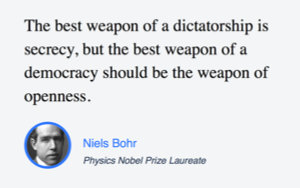 •Reply • 20 days agoI would like to see an article about the rights of husband in Islam as well.•Reply • a month agoDear Gazi,
By reading your note, I guess you are in your forties, and not known much about your children and family background. However there are solutions for each and every issues in Quran and Prophet’s (PBUH) Sunnah. Therefore, I would like to mention few words in light of qur’anic verses. Please read and understand quran in your own language, and especially the verses that I mentioned. 
If a husband doesn’t like his wife, he can’t divorce her immediately and apart. It is necessary for both to cross to the end of several stages.
If the divorce decision is taken, he should advise the wife to understand the disadvantages in it.
When these advises do not work, they both need to stay away from the bed.
When he do not get along with his wife (separation from bed), he will not only see the woes of his wife but also her good characters. Simultaneously, the wife will also realize what it will be like if her husband divorces herself.
If she is wrong, she has to correct. If he is wrong, then he must also fix it. By this way the divorce decision is likely to change.
Islam is preventing divorce from concluding that if there is a big issue with his wife he may correct her by beat her slightly, but not to go for divorce. This is the law of the Qur'an, which tells in sura Al Baqara 2:34 (please see the meaning of this verse).
Even if there is no compromise between both then he should bring the issue to the community leader (Jama'ath) and he must make a compromise by appointing someone who is approachable from his family and accessible from her family.
The men cannot divorce by himself alone. This can be learned from the need for a third party (community- Jama’ath) intervention.
If they both do not agree with these four activities, they do not have a meaning in living together! So at this point Islam allows divorce without any other way.
Three opportunities:
There are three opportunities for men divorce (Talaq). After the first two opportunities, they can live together again. If he used the third option, they cannot live together. This is the law of the Qur'an, which tells in sura Al Baqara 2:230 (please see the meaning of this verse).
Let's say that someone tells his wife once. They can join together before the three menstrual cycle. (This takes approximately two to three months). This is the law of the Qur'an, which tells in sura Al Baqara 2:228 (please see the meaning of this verse). It is very clearly explained in above verses in the Quran.
The marriage relationship does not break off once the first time of divorce (Talaq). These verses can be understood that the possibility of reincarnation and reunion of the division of the wife is possible. It is that much simple in Islam that there is no other formalities.
If they do not join in the above periodicity, no problem at all. Even ten years later, if they both want to live together, there is a way to join. That is the way that both of them get married again. If you are living together and any issue arises again, you can say Talaq (divorce) the second time.
Even he uses the second time divorce, the marriage relationship does not completely break down; Rather, it is possible to realize the division of the wife and reunite.
You can call it back in the same way as the first opportunity has been utilized; Or if she agrees after the dead end, he can marry her again; Or leave it. This can also be understood from the Qur'an, which tells in sura Al Baqara 2:231 (please see the meaning of this verse).
Do not send the wife to her mother's house immediately after the saying. Instead, she should stay in the house for three months. Allah commands this commandment with mercy that they both will join at least now. This can also be understood from the Qur'an, which tells in sura Al Thalaq 65:1 (please see the meaning of this verse).
Women's divorce rights in Islam: -
Muslims are wrong to believe that women are not in Islam for divorce as men do. Women have the right to that.
The wife of Saabid bin Kais had come to Prophet Muhammad (pbuh), "O Messenger of Allah! I will not deny my husband's good behavior or goodness. But I hate to turn away from Islam (God). The Prophet (pbuh) said, "Will you then give up his garden if he has given you as mahr?" She said yes. Then Prophet Muhammad (pbuh) said to her husband, 'Get the garden and release her at once.' Announcer: Ibn Abbas (Raly) Book: Bukhari 5273, 5277
From the above message, you can learn the practices of Prophet Muhammad (pbuh).
If a woman does not like her husband, she should appeal to the community leader. That leader must give her the amount of money or the assets she had received from her husband and order the husband to withdraw her and leave her; From this message you can learn how to cancel the marriage.
It is clearly explained that Islam has given women the rights as equal degree of rights to men.
It is well known that the Islam's divorce law is more benefits for women than any divorce law in the world.
In conclusion, I will pray to ALLAH for your better life in this world and also the life here after (Aakihrah) as well.
ALLAH knows the best.
Your brother in Islam.see more• • a month agoAasalamu aalaikom my brothers and sisters I am relatively new to Islam and learn many things as time passes ; I often see the word Sabr and I don't know what it means. Would someone teach me? 
Jazak Allahkhair•ReplyIslam One  Deidra Riedel • a month agoIt means patience, to have patience. Allah reminds us A lot to have patience•ReplyDeidra Riedel  Islam One • a month agoThankyou for teaching me what Sabr means. I try my best always to be patient and humble, however at times my patience isn't very good. Now that I know how important it is I will try harder to have more patience in all areas of mt life inshAllah
Jazak Allah khair•ReplyDeidra Riedel • a month agoIve only been a Muslimah less than a year and when I make Du'a I ask Allah SWT to help me always be a submissive obedient and humble wife to the man I will marry one day inshAllah. I come from western culture and know from experience the lack of respect that goes on between husbands and wives due to how western culture is. To me what matters most is doing Salah together and helping each other stay true to Islam, being honest,having integrity love for each other, being modest making the man Allah SWT guides me to happy and proud. A husband should never feel ashamed or humiliated of his wife. In Western culture we base our self worth on monetary value, clothes, material things, vanity, selfish things that lead to sin and destroy us. Being modest and covering myself and wearing my hijab is something I value highly. I'd rather die alone as a Muslimah with modesty and grace than how men looked at me before I converted. Alhamdulilah for his Blessings and Mercy•Reply • a month agoThanks for a nice reminder•Reply • a month agoExcellent article.5 tips to save your Marriage!Arshia NisarTuesday March 13, 2018Dynamics of a healthy marriage.LifestyleMarriage is a very sacred institution however nowadays you see many couples facing issues in their marriages leading them to end up crumbling badly. The root of these unsuccessful marriages more often than not is something very trivial but somehow expands into a very unsolvable dispute resulting in a divorce and thus destroying the lives of several people in the process. Islam has defined marriage as a contract in which there are two parties and both parties are to fulfill the rights of each other; a husband has to ensure he is fulfilling the rights of his wife which have clearly been defined in the Quran while a wife is to ensure she is fulfilling the rights of her husband.“O mankind, fear your Lord, who created you from one soul and created from it its mate and dispersed from both of them many men and women. And fear Allah, through whom you ask one another, and the wombs. Indeed Allah is ever, over you, an Observer.” (Quran 4:1)At times marriage may feel like work but if every individual works towards these 5 basic things, a lot of marriages can easily transform into happy ones and give both the individuals involved some peace of mind.1. CompromiseCompromise is a requirement of every single relationship, be it that of a mother-daughter, father-son, or even one with your friends. Comprising does not mean you lose the fight/argument or that you are inferior to your spouse. It just means that you love the person so much that you are willing to forego any disagreements you might have with him/her. Compromise is something that should come both ways. If your spouse has compromised on something once, the next time you both are of opposing opinions, you can acquiesce with what he/she is saying and subsequently avoid a huge fight.2. RespectEvery individual deserves respect. It is natural that if you treat the other person with respect, you’ll receive it in return. So form respect as the basis of your relationship. Give them the respect you want for yourself. Respect your spouse, their decisions, their privacy and their presence.3. CareShow your spouse that you care for him/her through small gestures. Sometimes the smallest gesture on your part can turn around the other person’s day. Give your partner a smile or compliment him/her frequently. Talk to him/her at the end of the day asking them about their day so that they know you care about them. Show your concern for them and ensure that your words do not hurt them.“And of His signs is that He created for you from yourselves mates that you may find tranquility in them; and He placed between you affection and mercy. Indeed in that are signs for a people who give thought.” (Quran 30:21)4. Balance of PowerThere should be a balance of power in every marriage. Both husband and wife should exercise equal power- there should be no concept of superiority or inferiority. The moment one person tries to be superior to the other that is where the problems begin.5. Remember Allah (SWT)The last and the most important point is to remember Allah (SWT). If you remember Allah (SWT) and pray to him to keep any evil away from you and your spouse, everything will eventually fall into place and your relationship will blossom into a successful one. And remember you are in it to please Allah (SWT)!Marriage is a bond which requires equal effort from both husband and wife. Both individuals must work hard at it. Just like any other relationship you might face it challenging at times. However, if you inculcate the 5 things mentioned above in your marriage, everything will be much easier. Most importantly, you should implement these things yourself and not wait for your respective spouses to do so, take the initiative and they will surely follow suit. You have to be the source of strength for each other!"They (your wives) are your garment and you are a garment for them" (Quran 2:187)Abdelhakim Baghdadi • 2 days agoIt would be good if you develop more on the balance of Power. I thought in a company there should be a boss to whom all employees report. Of course the boss will behave with respect to his employees but he is the one who decides in case of no agreement. The employees need to follow him as long as he is not violating their rights. The same in a family. The spouses need to decide who is the boss. Once it is set, then no fighting or competition.